UTORAK, 22.12.2020.HRVATSKI JEZIK-LK,MT-PROČITAJTE I PREPIŠITE JEDNOM REČENICE I RIJEČI.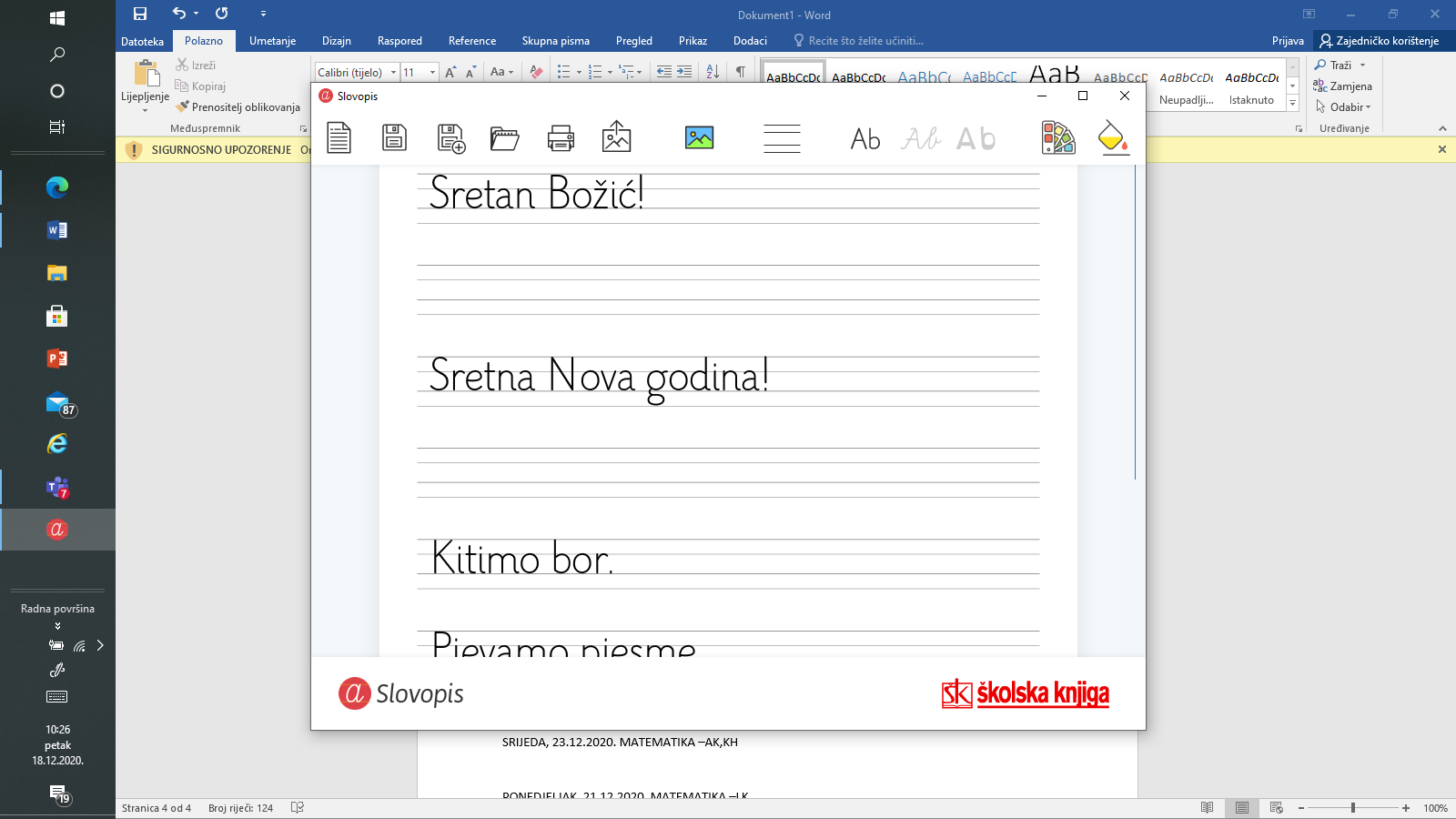 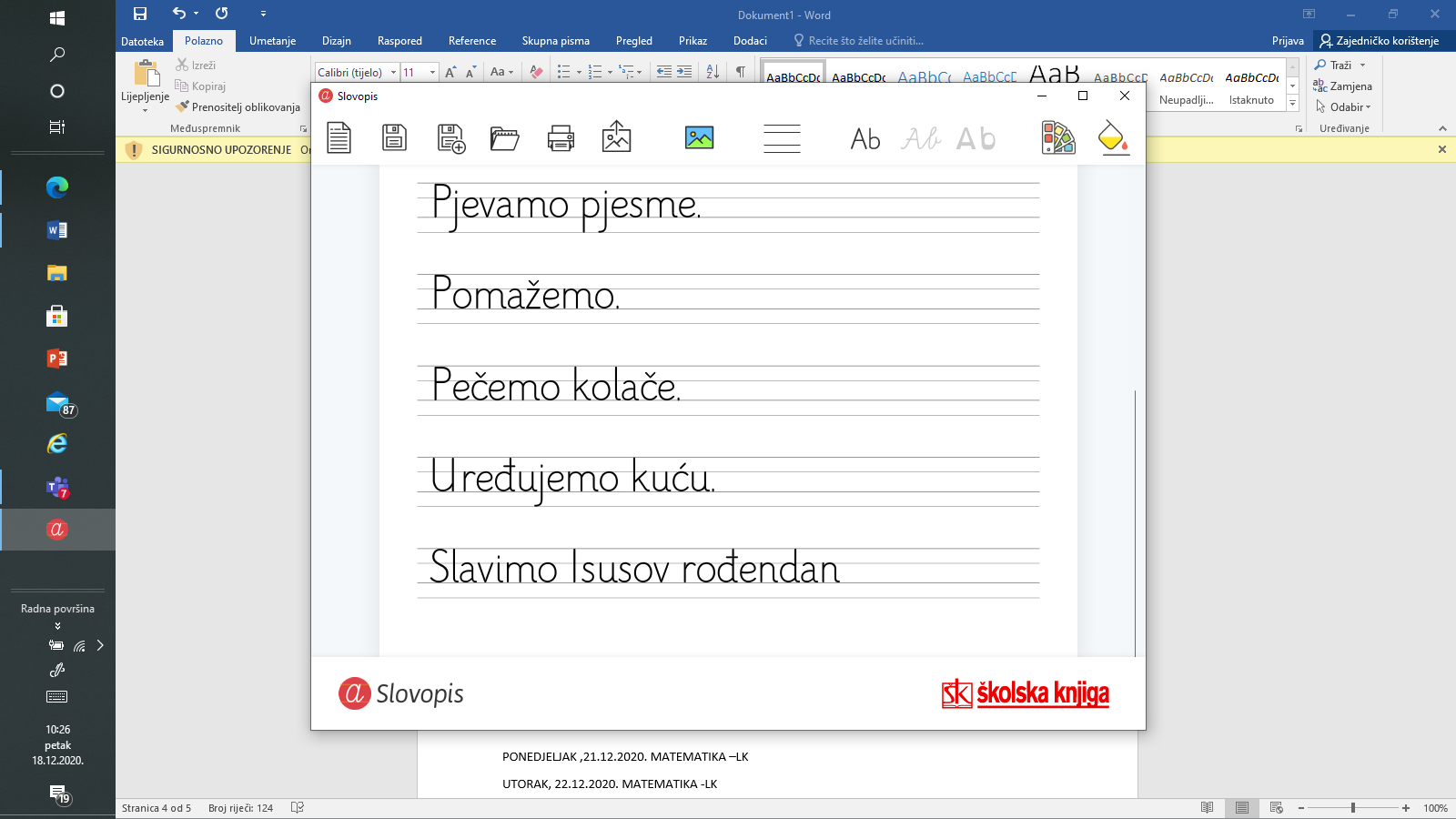 